Vendor Registration 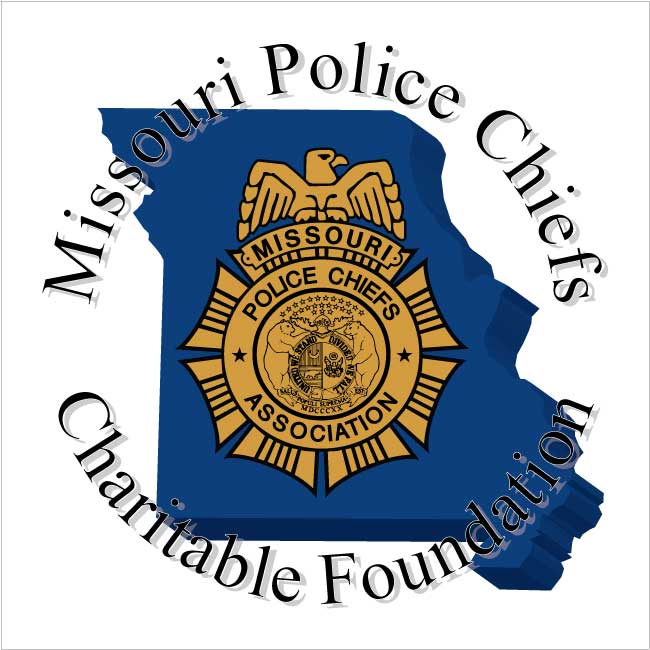 SAVE THE DATE!May 2nd – 4th   20212021 Missouri Police Chiefs Exhibitor AgendaSunday – May 2, 2021Monday – May 3, 2021Tuesday – May 4, 2021Thank you for joining us!Safe TravelsImportant Information for the VendorsMissouri Police Chiefs 2021 ConferenceMay 2 – 4, 2021Vendor Booths
All vendor booths will be approximately 8 x 10 with one (1) 6 foot draped and skirted table, two (2) chairs, pipe & drape, wastebasket and company signage.Shipping Instructions
If you have items/supplies that need to be delivered to the Hotel prior to you checking in, you should contact hotel directly at (1-800-826-8272) to make the appropriate arrangements.  Please note* there are handling fees charged for all incoming and outgoing packages. For shipping of exhibit materials and display assembly, please utilize Page and Brown Convention Services. Exhibitor shipments sent to the Hotel will be re-routed to Page and Brown Convention Services and charged according to Page and Brown Convention Services prevailing rates.When shipping boxes, letters or packages to Margaritaville Lake Resort using any shipping method other than the United States Post Office, please use the following format:  Address your labels as follows, using the physical address:Name:       			Recipient Name, Date of ArrivalGroup: 			Missouri Police Chiefs Charitable FoundationAttn: 				Convention Service Manager	Address: 			494 Tan Tar A DriveCity/State: 			Osage Beach, MO  65065# of Boxes/Pkgs:                      		 of 		United States Postal use P.O. Box 188TTExhibitor RegistrationYour exhibitor registration includes:The exhibit facility as programmedGeneral maintenance of aisles, Hotel lighting, heating, air conditioning, and ventilationOne 6' draped and skirted table, 2) chairs, pipe & drape, wastebasket, and signagePermanent carpeting throughout the exhibit hallExhibit Services CoordinatorVendor Information cont.The above rental agreement does not include:Drayage and placement of display equipmentDecoration and related servicesSecurity servicesLabor; for example, carpenters, electricians, and drapersStorage of any exhibit-related materialsLighting and electrical power. Current pricing is $55 for 2–110-volt outlets per booth. For years beyond 2020, your Convention Service Manager will provide updated pricing. Gas or water supplyHold Harmless ClauseThe exhibitor assumes the entire responsibility and liability for losses, damages, and claims arising out of exhibitor's activities on the Hotel premises and will indemnify, defend, and hold harmless the Hotel, its owner, and its management company, as well as their respective agents, servants, and employees from any and all such losses, damages, and claims.Margaritaville Lake Resort will not be responsible or liable for any loss, damage or claims arising out of exhibitor's activities on the Hotel's premises except for any claims, loss, or damages arising directly from its negligence.StorageDue to the layout of the Hotel, storage space is not available for display materials and/or show merchandise. At the conclusion of the set-up operation, all related equipment, crates, trash, etc. must be removed from the premises no later than the last day of the exhibit show period.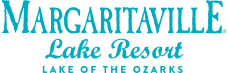 494 Tan-Tar-A Drive, Osage Beach, MO 65065 1-(800) 826-8272 CONFERENCE ROOM RATES:Inclusive room rate: $120.00 plus tax and lodging(For Double, Queen & King Rooms)1 Bedroom - $165.00 plus tax and lodging2 Bedroom - $245.00 plus tax and lodging.HOTEL REGISTRATION:By Phone: 1-(800) 826-8272 at the time you make your reservation inform the hotel you are with the MPCA “LE Combined Conference” and would like the special room rate.Online:  Reserve Online NowCheck-In: 4:00 pmCheck-Out: 11:00 am2021 Police Chiefs Conference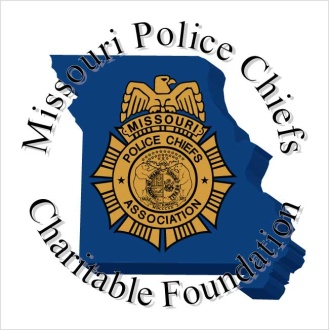     Vendor Registration FormVENDOR:  BILLING ADDRESS:  State  Zip BILLING EMAIL:  PHONE:   -   -  The Registration Fee Includes 2 Vendor Representatives, additional Reps are $25 each.REPRESENTATIVE NAME   REPRESENTATIVE NAME ADDITIONAL REPS  REGISTRATION FEE:                                         NO REFUNDS AFTER April 12, 2021       $700.00 Full Vendor Registration       $25.00 X Additional Reps 				TOTAL:       $100 .00 Late Registration Fee (After April 12, 2021)                      Invoice above addressPayment is enclosed(Vendor fee includes pipe, drape, chairs, table, signage, placement in conference book and waste basket) Electricity is needed We will be providing a prize for the vendor drawingAll Credit Card Payments will be charged  a 3%  fee for processingCredit Card Number:   3 Digit Code Expiration Date:                  Card type: Visa MasterCard Discover AmEx Approval Signature: Opening Ceremony Dinner, Auction and 50/50 Drawing Sunday May 2, at 5:00 pm.  EVERYONE is encouraged to attend this fun event.  Vendors will have an opportunity to speak to all attendees during this time.  Please indicate how many will be attending this event, including   PLEASE RETURN THIS FORM TO:   Missouri Police Chiefs Association1001 East High Street Jefferson City, MO 65101Fax: (573) 636-6634 | Phone: (573) 636-5444Vendor Sponsorship AgreementMissouri Police Chiefs Charitable Foundation Yes our company would like to be a sponsor at the 2021 Missouri Police Chiefs Conference.Please check the level of sponsorship at which you would like to participateVendor Sponsorship OpportunitiesBreakfast Sponsor			$2000.00Lunch Sponsor			$3,000.00 Break Sponsor				$750.00Hospitality Sponsor			$1,000.00Banquet Sponsor			$4,000.00Major Conference Sponsor	$8,000.00(Major Sponsors will receive Advertisement in all conference documents, signage, and speaking opportunity)Name: Company/Business Name: Address: City:             State:                            Zip: Telephone: Please make checks payable to:  	Missouri Police Chiefs Charitable Foundation     1001 East High Street                                                                   Jefferson City, MO  65101All Sponsors please email your logo in a TIFF or JPEG format to: slindsey@mopca.comTHANK YOU FOR YOUR SUPPORT!9:00 am to 4:00 pmVendor Registration and Set - up                        1:00 pm to 4:00 pmConference Attendee Training5:00 pm to 6:00 pm6:00 pm to 7:00 pm7:00 pm to End Opening Ceremony Dinner                           Vendor Introductions and Short PresentationLive Auction and 50/50 Drawing                 7:00 am to 8:00 amBreakfast and Vendor Mingle9:00 am to 12:00 pmConference Attendee Training12:00 pm to 1:00 pmLunch and Vendor Mingle1:00 pm to 5:00 pmConference Attendee Training 6:30 pmHospitality Room Open7:00 am to 8:00 amBreakfast and Vendor Mingle9:00 am to 12:00 pmConference Attendee Training12:00 pm to 1:00 pmLunch, Vendor Prize Drawing1:00 pmVendor Tear Down